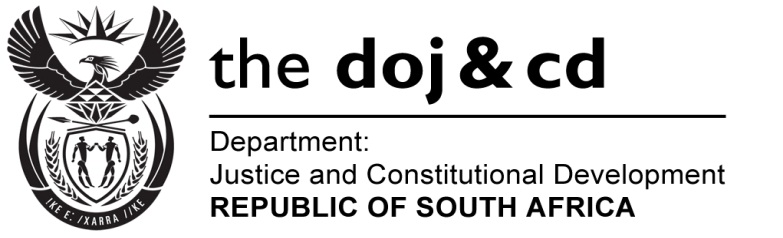 NATIONAL ASSEMBLYPARLIAMENTARY QUESTION NO: 878DATE OF QUESTION: 31MARCH 2017DATE OF SUBMISSION: 18 APRIL 2017Mr A M Figlan (DA) to ask the Minister of Justice and Correctional Services:With regards to the case number 2013/33571 between the residents of the Angelo informal settlement vs Ekurhuleni Metropolitan Council heard in the Johannesburg High Court, what was the outcome of the court? Will he furnish Mr AM Figlan with a copy of the full judgement?NW944EREPLY:  An order for the first and second respondents to vacate the property on or before   01 February 2015 was granted by the Judge on 01 August 2014.No judgement was handed down in the matter. The record is available at the court. Whether (a) Ms Nomgcobo 